Camp Schedule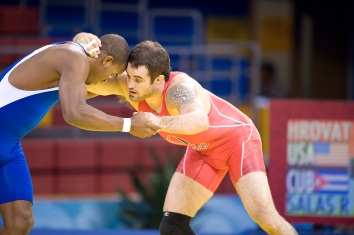 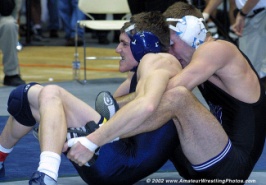 --------------------------------------------------------------------------------------------------------------------------------------------------------